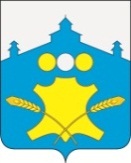 АдминистрацияБольшемурашкинского муниципального районаНижегородской областиПОСТАНОВЛЕНИЕ 28.12.2018г.                                                                     № 554Об Утверждении Плана проведения плановых проверок подведомственных организаций, расположенных на территории Большемурашкинского муниципального района Нижегородской области, на 2019 год                 В соответствии со статьей 14 Закона Нижегородской области от 22 декабря 2015 года N 198-З "О порядке и условиях осуществления ведомственного контроля за соблюдением трудового законодательства и иных нормативных правовых актов, содержащих нормы трудового права" и статьей 6 Закона Нижегородской области от 3 февраля 2010 года N 9-З "Об охране труда в Нижегородской области", постановлением администрации Большемурашкинского муниципального района  от 28.10.2016 г. № 543 «О ведомственном контроле за соблюдением трудового законодательства и иных нормативных правовых актов, содержащих нормы трудового права, в подведомственных организациях, расположенных на территории Большемурашкинского муниципального района Нижегородской области»   п о с т а н о в л я е т:     1.Утвердить на 2019 год План проведения плановых проверок подведомственных организаций, расположенных на территории Большемурашкинского муниципального района Нижегородской области (Приложение 1).     2.Управлению делами администрации Большемурашкинского муниципального района обеспечить размещение настоящего постановления на официальном сайте администрации Большемурашкинского муниципального района Нижегородской области в информационно-телекоммуникационной сети «Интернет».     3.Контроль за исполнением настоящего распоряжения возложить на заместителя главы администрации Даранова Р.Е. Глава администрации района                                                                                              Н.А.БеляковСОГЛАСОВАНО:Зам.главы администрациипредседатель комитета поуправлению экономикой                                                                                 Р.Е.ДарановУправляющий делами                                                                                     И.Д.СадковаНачальник сектора правовой,организационной, кадровой работыи информационного обеспечения                                                                   Г.М.Лазарева ПРИЛОЖЕНИЕ 1к постановлению администрацииБольшемурашкинского муниципального районаот   28.12.2018г. №  554ЕЖЕГОДНЫЙ ПЛАНпроведения плановых проверок подведомственных организаций на 2019 годАдминистрации Большемурашкинского муниципального района(наименование органа ведомственного контроля)утверждён постановлением Администрации Большемурашкинского муниципального районаот ___________№_________№п/пНаименования подведомственных организаций, деятельность которых подлежит плановым проверкам,места их нахожденияЦель и основание проведенияплановой проверкиФорма проверки (документарная или выездная)Дата началаи сроки проведения плановой проверки1.Муниципальное казенное учреждение «Многофункциональный центр предоставления государственных и муниципальных услуг населению и юридическим лицам на территории Большемурашкинского муниципального района»(ул. Красная Горка, д.3)ведомственный контрольза соблюдением трудового законодательства (включая законодательство об охране труда) и иных нормативных правовых актов, содержащих нормы трудового правадокументарная07.10.2019 г.-01.11.2019 г.